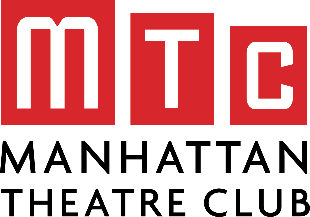 Playwright’s Name: 						Setting (Time & Place): Character A: (Name, Age, What do they look like?)Character B: (Name, Age, What do they look like?)What is Character A’s relationship to Character B? What is Character B’s relationship to Character A?CHARACTER A:  You can’t just pop out of nowhere!CHARACTER B: CHARACTER A: CHARACTER B: CHARACTER A: CHARACTER B: CHARACTER A: CHARACTER B: CHARACTER A: CHARACTER B: CHARACTER A: CHARACTER B: CHARACTER A:[Continue writing your scene using the CHARACTER A/CHARACTER B alternating convention.] 